Letter to Community Organizations about Accessible TD Summer Reading Club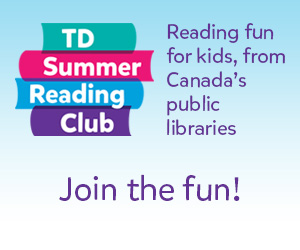 Dear [Organization contact name]:[Name of Library] provides a summer of reading fun through the TD Summer Reading Club. I am writing to let you know about our efforts to make our TD Summer Reading Club accessible to all children, particularly those who need books in accessible formats because of a print disability. Our goal is to welcome all our young patrons to participate in the TD Summer Reading Club, regardless of how they read. Young readers who cannot traditional read print due to a learning, visual or physical disability can register at [Name of Library] to receive a large print notebook containing accessible activities, and larger fonts and images so they can track their summer reading. Kids can visit www.tdsrc.ca/accessibility to find the text of the notebook in accessible formats: accessible PDF formatted for people vision loss using screen readersPDF written in Open Dyslexic font for people with learning disabilitiesaudio recording of the textbraille file of the textAll that is needed to register for free access to this material is a [Name of Library] public library card.  We are also planning fun activities that promote reading in the library. Please visit [library website address] for more information about upcoming programs. Please help us spread the word about the TD Summer Reading Club by sharing the enclosed postcards with people or families with whom you work. If you would like more information or to arrange a presentation to staff please do not hesitate to contact [name of library contact].[closing greeting and library contact information]